§1355.  Licenses; sealsThe board shall issue a license upon payment of the licensure fee as provided for in this chapter, to any applicant who, in the opinion of the board, has satisfactorily met all the requirements of this chapter. The license authorizes the practice of "professional engineering." Licenses must show the full name of the licensee, have a serial number and be signed by the chair of the board under seal of the board.  [PL 2005, c. 315, §22 (AMD).]The issuance of a license by the board is evidence that the person named therein is entitled to all the rights and privileges of a licensed professional engineer while the license remains unrevoked or unexpired.  [RR 2005, c. 1, §15 (COR).]Each licensee upon licensure may obtain a seal of the design authorized by the board, bearing the licensee's name and the legend "licensed professional engineer." Plans, specifications, plats and reports issued by a licensee must be stamped with the seal, as prescribed in the rules of the board, during the life of the licensee's license, but it is unlawful for anyone to stamp or seal any document with the seal after the license of the licensee named thereon has expired or has been revoked, unless the license has been renewed or reissued.  [PL 2005, c. 315, §22 (AMD).]SECTION HISTORYPL 2005, c. 315, §22 (AMD). RR 2005, c. 1, §15 (COR). The State of Maine claims a copyright in its codified statutes. If you intend to republish this material, we require that you include the following disclaimer in your publication:All copyrights and other rights to statutory text are reserved by the State of Maine. The text included in this publication reflects changes made through the First Regular and Frist Special Session of the 131st Maine Legislature and is current through November 1, 2023
                    . The text is subject to change without notice. It is a version that has not been officially certified by the Secretary of State. Refer to the Maine Revised Statutes Annotated and supplements for certified text.
                The Office of the Revisor of Statutes also requests that you send us one copy of any statutory publication you may produce. Our goal is not to restrict publishing activity, but to keep track of who is publishing what, to identify any needless duplication and to preserve the State's copyright rights.PLEASE NOTE: The Revisor's Office cannot perform research for or provide legal advice or interpretation of Maine law to the public. If you need legal assistance, please contact a qualified attorney.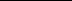 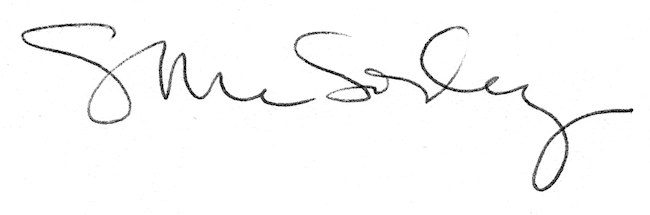 